№ п/пНаименование товараЕд. изм.Кол-воТехнические, функциональные характеристикиТехнические, функциональные характеристики№ п/пНаименование товараЕд. изм.Кол-воПоказатель (наименование комплектующего, технического параметра и т.п.)Описание, значение1.Песочница «Пирамида»ПД-10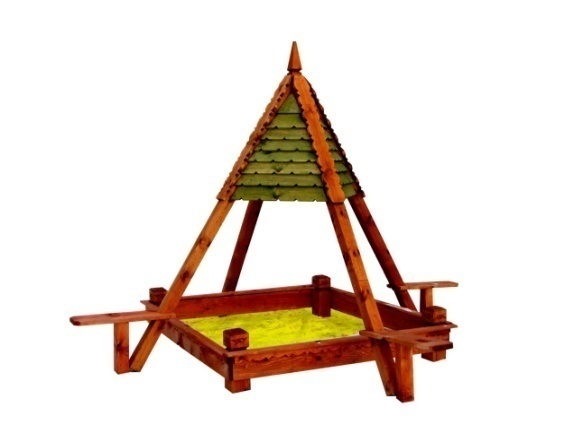 шт.11.Песочница «Пирамида»ПД-10шт.1Высота  (мм) 27001.Песочница «Пирамида»ПД-10шт.1Длина  (мм)30001.Песочница «Пирамида»ПД-10шт.1Ширина  (мм)30001.Песочница «Пирамида»ПД-10шт.1Применяемые материалы Применяемые материалы 1.Песочница «Пирамида»ПД-10шт.1Опорный столбВ кол-ве 4шт., выполнены из древесины сосны естественной влажности 100*100мм., с покрытием антисептиком «Акватекс». Нижняя часть столба покрыта битумной мастикой с последующим бетонированием.1.Песочница «Пирамида»ПД-10шт.1Четырехскатная  крышаВ кол-ве 1 шт., выполнена из четырех листов ОСБ  с покрытием  гибкой черепицей "Шинглас"1.Песочница «Пирамида»ПД-10шт.1Столбы песочницыВ кол-ве 4шт., выполнены из древесины сосны естественной влажности 150*150мм. с декоративной резьбой по дереву, с покрытием антисептиком «Акватекс».1.Песочница «Пирамида»ПД-10шт.1Каркас песочницы В кол-ве 1 шт., выполнен из деревянной доски естественной влажности толщиной 40мм. в количестве 8 шт. Каркас укрыт укрывной доской толщиной 22мм. Каркас имеет накладки с декоративной резьбой.1.Песочница «Пирамида»ПД-10шт.1СиденьеВ кол-ве 4шт., выполнено из древесины сосны естественной влажности с покрытием антисептиком «Акватекс». 1.Песочница «Пирамида»ПД-10шт.1Опорный столб сиденьяВ кол-ве 4шт., выполнены из древесины сосны естественной влажности 100*100мм., с покрытием антисептиком «Акватекс».1.Песочница «Пирамида»ПД-10шт.1МатериалыДеревянный брус и доска выполнена из сосновой древесины естественной влажности, тщательно отшлифованы со всех сторон и покрыты в заводских условиях антисептиком «Акватекс», гибкая черепица «Шинглас», саморезы по дереву. ГОСТ Р 52169-2012